Specyfikacja:Pokrowiec transportowy do zabezpieczenia i przenoszenia sztandaru/chorągwi WP wraz z drzewcem i grotem, w kolorze czarnym powinien być wykonany z wysokiej jakości wodoodpornego materiału, wypełnionego w środku pianką amortyzująca oraz podszewką. Zawiera uchwyt, który pozwala bezpiecznie przenosić sztandar/chorągiew. 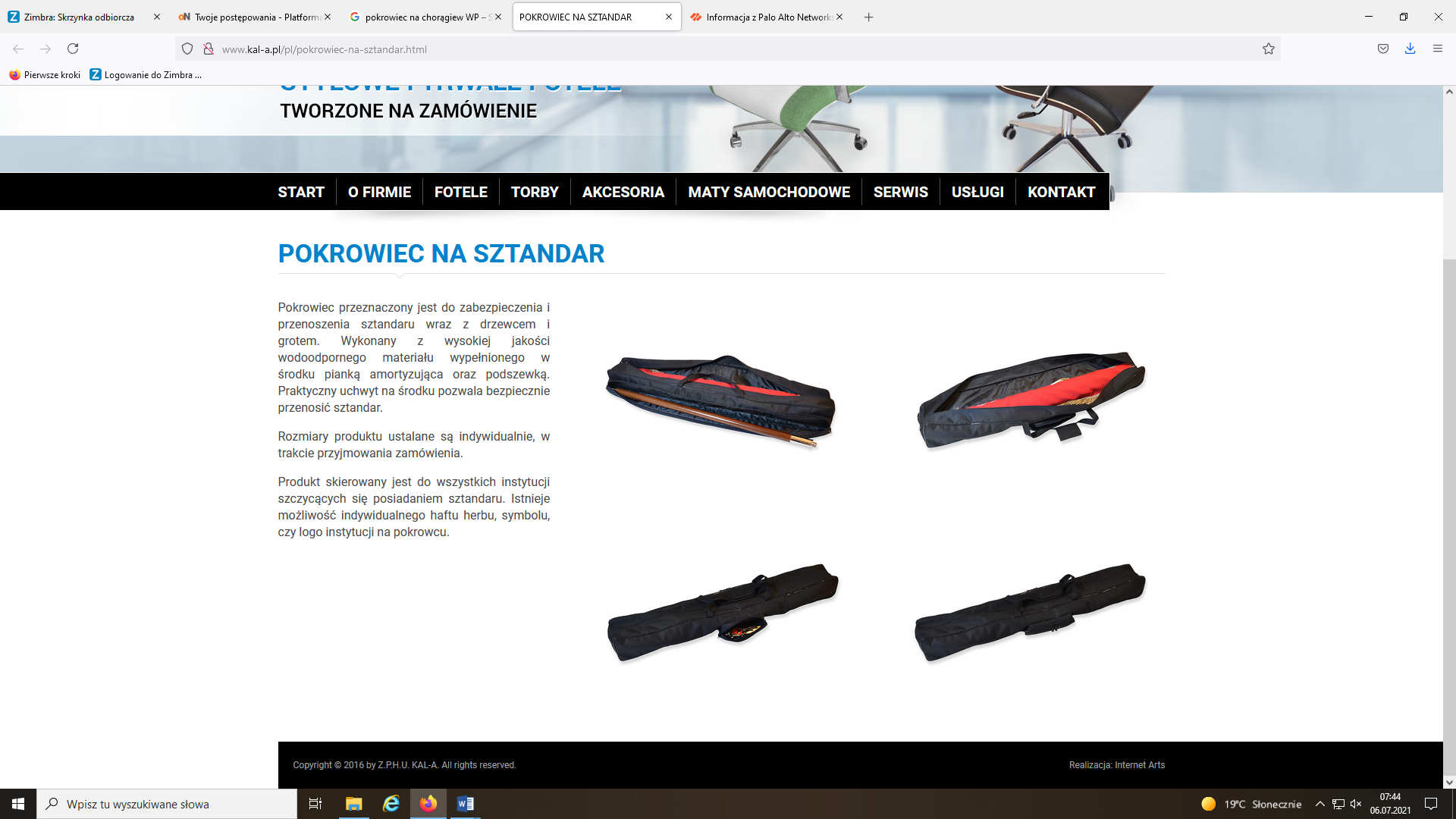 Wymiary :
- długość pokrowca ok. 140 cm
- obwód pokrowca ok. 75 cmPonadto każdy z pokrowców będzie zawierał haft lub wysokiej jakości nadruk o wymiarach ok. 20 cm szerokości i 4 cm wysokości, w przypadku haftu jasno szara lub srebrna nić. Haft/nadruk ma się znajdować z przodu pokrowca wyśrodkowany, tak aby był estetyczny, przejrzysty i łatwo widoczny. Poniżej wizualizacja haftu/nadruku.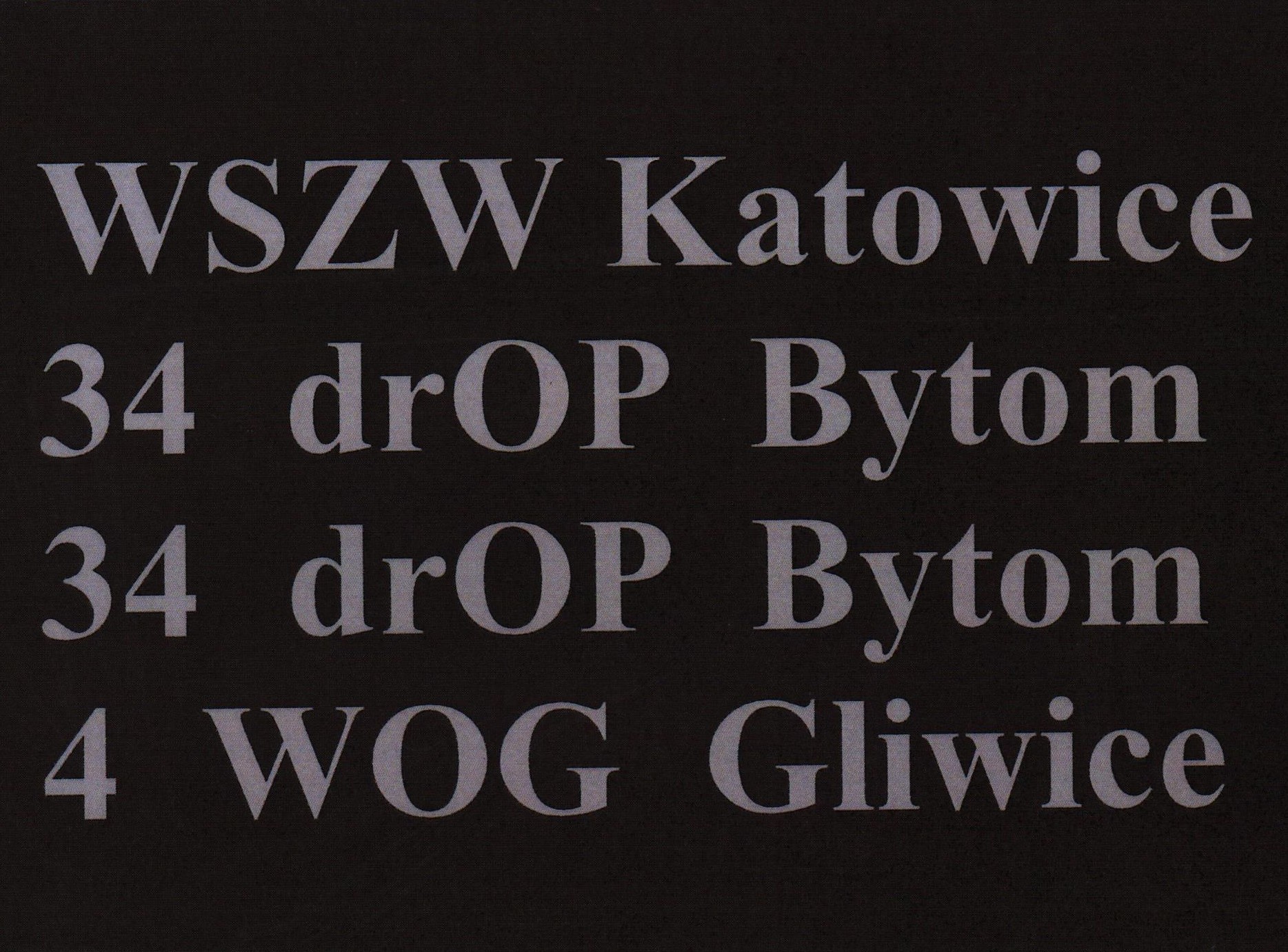 